ДЕПАРТАМЕНТ РЕГИОНАЛЬНОЙ ПОЛИТИКИ ВЛАДИМИРСКОЙ ОБЛАСТИПОСТАНОВЛЕНИЕот 31 мая 2022 г. N 7ОБ УТВЕРЖДЕНИИ ПОРЯДКА ПРОВЕДЕНИЯ ПРОВЕРОК СОБЛЮДЕНИЯСОЦИАЛЬНО ОРИЕНТИРОВАННЫМИ НЕКОММЕРЧЕСКИМИ ОРГАНИЗАЦИЯМИПОРЯДКА И УСЛОВИЙ ПРЕДОСТАВЛЕНИЯ СУБСИДИЙ ИЗ ОБЛАСТНОГОБЮДЖЕТА ПО ПРИОРИТЕТНЫМ НАПРАВЛЕНИЯМ "МЕЖНАЦИОНАЛЬНОЕСОТРУДНИЧЕСТВО" И "УКРЕПЛЕНИЕ ЕДИНСТВА РОССИЙСКОЙ НАЦИИ"В целях реализации государственной программы Владимирской области "Реализация государственной национальной политики во Владимирской области", утвержденной постановлением администрации области от 29.12.2017 N 1169, постановляю:1. Утвердить Порядок проведения проверок соблюдения социально ориентированными некоммерческими организациями порядка и условий предоставления субсидий из областного бюджета по приоритетным направлениям "Межнациональное сотрудничество" и "Укрепление единства российской нации" согласно приложению.2. Контроль за исполнением настоящего постановления оставляю за собой.3. Настоящее постановление вступает в силу со дня его официального опубликования.Директор ДепартаментаТ.В.АДУЛОВАПриложениек постановлениюДепартаментарегиональной политикиВладимирской областиот 31.05.2022 N 7ПОРЯДОКПРОВЕДЕНИЯ ПРОВЕРОК СОБЛЮДЕНИЯ СОЦИАЛЬНО ОРИЕНТИРОВАННЫМИНЕКОММЕРЧЕСКИМИ ОРГАНИЗАЦИЯМИ ПОРЯДКА И УСЛОВИЙПРЕДОСТАВЛЕНИЯ СУБСИДИЙ ИЗ ОБЛАСТНОГО БЮДЖЕТАПО ПРИОРИТЕТНЫМ НАПРАВЛЕНИЯМ "МЕЖНАЦИОНАЛЬНОЕСОТРУДНИЧЕСТВО" И "УКРЕПЛЕНИЕ ЕДИНСТВА РОССИЙСКОЙ НАЦИИ"1. Общие положения1.1. Настоящий Порядок определяет процедуру осуществления Департаментом региональной политики Владимирской области (далее - Департамент) как главным распорядителем бюджетных средств проверок соблюдения социально ориентированными некоммерческими организациями - получателями субсидии (далее - СО НКО - получатели субсидии) порядка и условий предоставления субсидий из областного бюджета по приоритетным направлениям "Межнациональное сотрудничество" и "Укрепление единства российской нации" (далее - проверка), включающую в себя планирование проверочных мероприятий, виды, способы и правила проведения проверок, основания для проведения внеплановых проверок, правила оформления результатов проверки, меры, принимаемые Департаментом по результатам проведения проверки.1.2. Предметом проведения проверок, осуществляемых в соответствии с настоящим Порядком, является соблюдение СО НКО - получателями субсидии порядка и условий предоставления субсидий из областного бюджета по приоритетным направлениям "Межнациональное сотрудничество" и "Укрепление единства российской нации".2. Планирование проверочных мероприятий, видыи способы проведения проверок2.1. Проверочные мероприятия осуществляются в форме плановых и внеплановых проверок с выездом по месту нахождения СО НКО - получателя субсидии (выездная проверка) и (или) камерально на основании представленных в Департамент документов.2.2. Плановая камеральная проверка осуществляется следующими государственными гражданскими служащими Департамента, ответственными за предоставление субсидии СО НКО по приоритетным направлениям "Межнациональное сотрудничество" и "Укрепление единства российской нации": заместителем директора Департамента, начальником отдела взаимодействия с общественными объединениями и политическими партиями, начальником отдела управления делами, главным бухгалтером, начальником отдела по межнациональным отношениям и взаимодействию с религиозными объединениями ежеквартально на основании документов, представленных СО НКО - получателями субсидии по приоритетным направлениям "Межнациональное сотрудничество" и "Укрепление единства российской нации".2.2.1. Плановая проверка осуществляется в соответствии с планом проведения проверок соблюдения социально ориентированными некоммерческими организациями условий и порядка предоставления субсидий по приоритетным направлениям "Межнациональное сотрудничество" и "Укрепление единства российской нации", утвержденным Департаментом.Кроме того, плановая проверка расходов, источником финансового обеспечения которых является субсидия, осуществляется ежеквартально, в срок до 15 числа месяца, следующего за отчетным кварталом, по месту нахождения Департамента на основании отчета и документов, представленных СО НКО - получателями субсидии.2.3. При выявлении по результатам контроля нарушений Департаментом принимается правовой акт о проведении внеплановой проверки.2.4. Внеплановые проверки проводятся с выездом по месту нахождения СО НКО - получателя субсидии.2.5. Внеплановые проверки проводятся на основании распоряжения Департамента, в котором указывается СО НКО - получатель субсидии, в отношении которого назначается проверка, предмет проверки (проверяемые вопросы), основания проведения проверки, проверяемый период, срок проведения проверки, вид проверки (документарная и (или) выездная), уполномоченное(ые) лицо(а), осуществляющее(ие) проверку.2.6. Срок проведения внеплановых проверок не может превышать 15 рабочих дней.2.7. Департамент уведомляет СО НКО - получателя субсидии о проведении внеплановой проверки путем направления уведомления Департамента о назначении проверки за 3 рабочих дня до начала проведения проверки.2.8. В рамках выездной проверки рассмотрению подлежат финансовые, бухгалтерские, отчетные и иные документы, а также проводится анализ и оценка полученных из них сведений с учетом информации по устным и письменным объяснениям должностных, материально ответственных и иных лиц СО НКО - получателя субсидии.2.9. В рамках выездной проверки осуществляется оценка выполненной работы (ее результата) или оказанной услуги на предмет соответствия условиям предоставления субсидии.3. Оформление результатов проверок3.1. Результаты проверки не позднее 5 рабочих дней со дня окончания проверки оформляются актом произвольной формы.Акт должен содержать информацию о достижении (не достижении) СО НКО - получателем субсидии порядка и условий предоставления субсидий.3.2. Акт проверки составляется в 2 экземплярах, подписывается уполномоченными лицами Департамента, осуществившими проверку. К акту проверки прикладываются заверенные копии исследованных документов (доказательств), подтверждающих результаты проверки.3.3. Один экземпляр акта проверки направляется СО НКО - получателю субсидии, в отношении которого проведена проверка, в срок не позднее 5 рабочих дней со дня его подписания с сопроводительным письмом Департамента.3.4. СО НКО - получатель субсидии в течение 10 рабочих дней со дня получения акта проверки вправе представить в Департамент письменные возражения по фактам, изложенным в акте проверки, которые приобщаются к материалам проверки.4. Меры, принимаемые Департаментом по результатам проверок4.1. В случае выявления в ходе проверок нарушений СО НКО - получателем субсидии порядка и условий предоставления субсидии Департамент вместе с актом проверки, указанным в пункте 3.3 настоящего Порядка, направляет СО НКО - получателю субсидии уведомление о выявленных нарушениях (недостатках) с указанием сроков их устранения и информирования Департамента (далее - уведомление).4.2. В случае неустранения нарушений (недостатков) в сроки, указанные в уведомлении, к СО НКО - получателю субсидии применяются меры ответственности, предусмотренные законодательством Российской Федерации.4.3. В случае выявления по результатам проверок действий (бездействия), содержащих признаки административного правонарушения и (или) признаки уголовного преступления, материалы проверки направляются в течение 5 рабочих дней в уполномоченные органы.4.4. В случае нецелевого использования СО НКО - получателя субсидии и (или) нарушения СО НКО - получателем субсидии условий ее предоставления, а также в случае невозврата СО НКО - получателем субсидии средств в областной бюджет к нему применяются меры принуждения, предусмотренные бюджетным законодательством Российской Федерации.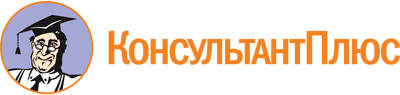 Постановление Департамента региональной политики Владимирской обл. от 31.05.2022 N 7
"Об утверждении Порядка проведения проверок соблюдения социально ориентированными некоммерческими организациями порядка и условий предоставления субсидий из областного бюджета по приоритетным направлениям "Межнациональное сотрудничество" и "Укрепление единства российской нации"Документ предоставлен КонсультантПлюс

www.consultant.ru

Дата сохранения: 18.12.2022
 